Name of Journal: World Journal of DiabetesManuscript NO: 63533Manuscript Type: FIELD OF VISIONLong-term metformin therapy and vitamin B12 deficiency: An association to bear in mindInfante M et al. Metformin and vitamin B12 deficiencyMarco Infante, Martina Leoni, Massimiliano Caprio, Andrea FabbriMarco Infante, UniCamillus, Saint Camillus International University of Health Sciences, Rome 00131, ItalyMarco Infante, Martina Leoni, Andrea Fabbri, Diabetes Research Institute Federation (DRIF), Division of Endocrinology and Diabetes, CTO Alesini Hospital, Department of Systems Medicine, University of Rome Tor Vergata, Rome 00145, ItalyMarco Infante, Network of Immunity in Infection, Malignancy and Autoimmunity (NIIMA), Universal Scientific Education and Research Network (USERN), Rome 00145, ItalyMassimiliano Caprio, Department of Human Sciences and Promotion of the Quality of Life, San Raffaele Roma Open University, Rome 00166, ItalyMassimiliano Caprio, Laboratory of Cardiovascular Endocrinology, IRCCS San Raffaele Pisana, Rome 00166, ItalyAuthor contributions: Infante M conceived and wrote the manuscript; Leoni M contributed to the literature search; Caprio M and Fabbri A revised the final version of the manuscript.Corresponding author: Marco Infante, FACN, MD, Adjunct Professor, UniCamillus, Saint Camillus International University of Health Sciences, Via di Sant’Alessandro 8, Rome 00131, Italy. marco.infante@unicamillus.orgReceived: January 29, 2021Revised: March 21, 2021Accepted: April 29, 2021Published online: AbstractTo date, metformin still represents the first-line oral glucose-lowering drug used for the treatment of type 2 diabetes thanks to its well-established long-term efficacy and safety profile. Indeed, metformin is the most widely used oral insulin-sensitizing agent, being prescribed to more than 100 million people worldwide, including patients with prediabetes, insulin resistance and polycystic ovary syndrome. However, over the last decades several observational studies and meta-analyses have reported a significant association between long-term metformin therapy and a higher prevalence of vitamin B12 deficiency. Of note, evidence suggests that metformin impairs vitamin B12 status primarily in a dose- and duration of treatment-dependent manner. Vitamin B12 (also referred to as cobalamin) is a water-soluble vitamin which is mainly obtained from animal-sourced foods. At the cellular level, vitamin B12 acts as a cofactor for enzymes that play a critical role in DNA synthesis and neuroprotection. Thus, vitamin B12 deficiency can lead to a number of clinical consequences, including hematologic abnormalities (e.g., megaloblastic anemia and formation of hypersegmented neutrophils), progressive axonal demyelination and peripheral neuropathy. Nevertheless, no definite guidelines are currently available for vitamin B12 deficiency screening in patients on metformin therapy, and vitamin B12 deficiency remains frequently unrecognized in such individuals. Therefore, in this field of vision article we propose a list of criteria for a cost-effective vitamin B12 deficiency screening in metformin-treated patients, which could serve as a practical guide for identifying individuals at high risk for this condition. Moreover, we discuss additional relevant topics related to this field, including: (1) The lack of consensus about the exact definition of vitamin B12 deficiency; (2) The definition of reliable biomarkers of vitamin B12 status; (3) Causes of vitamin B12 deficiency other than metformin therapy that should be identified promptly in metformin-treated patients for a proper differential diagnosis; and (4) Potential pathophysiological mechanisms underlying metformin-induced vitamin B12 deficiency. Finally, we briefly review basic concepts related to vitamin B12 supplementation for the treatment of vitamin B12 deficiency, particularly when this condition is induced by metformin.Key Words: Metformin; Vitamin B12 deficiency; Metformin-induced cobalamin deficiency; Diabetes; Type 2 diabetes; Prediabetes; Screening criteria; Neuropathy; AnemiaInfante M, Leoni M, Caprio M, Fabbri A. Long-term metformin therapy and vitamin B12 deficiency: An association to bear in mind. World J Diabetes 2021; In pressCore Tip: Over the last decades, vitamin B12 deficiency has been increasingly recognized as a possible consequence of long-term metformin therapy, potentially resulting in clinical manifestations such as hematologic abnormalities and peripheral neuropathy. Metformin-induced vitamin B12 deficiency has relevant implications in light of the growing population of individuals on metformin therapy for the treatment of type 2 diabetes, prediabetes, insulin resistance and polycystic ovary syndrome on a global scale. Notwithstanding, no definite guidelines are currently available for vitamin B12 deficiency screening in metformin-treated patients. We therefore propose a list of criteria for a cost-effective vitamin B12 deficiency screening in metformin-treated patients.INTRODUCTIONVitamin B12 (also known as cobalamin) is a water-soluble vitamin which is primarily obtained from animal-sourced foods such as red meat, poultry, shellfish, milk, eggs and other dairy products or vitamin B12-fortified foods[1]. Once ingested, vitamin B12 is released from its food carrier proteins by proteolysis in the acidic environment of the stomach, where it binds to a glycoprotein called haptocorrin (also referred to as R-factor or R-protein). Haptocorrin is produced and secreted by the salivary glands. The haptocorrin-vitamin B12 complex protects vitamin B12 from acid degradation in the acidic environment of the stomach. Once the haptocorrin-vitamin B12 complex reaches the duodenum, pH change and degradation of haptocorrin by pancreatic proteases favour vitamin B12 cleavage from haptocorrin, resulting in the release of vitamin B12 in its free form. In the duodenum, the free vitamin B12 binds to the intrinsic factor (IF), a glycoprotein secreted by gastric parietal cells, resulting in the formation of an IF-vitamin B12 complex. The newly formed IF-vitamin B12 complex subsequently binds—in a calcium-dependent manner—to the cubilin receptor (a protein encoded by the CUBN gene) on the enterocytes of the distal ileum, resulting in the absorption of vitamin B12 through receptor-mediated endocytosis. Upon internalization, IF-vitamin B12 complex is released from its receptor, IF is degraded in lysosomes, and vitamin B12 enters the circulation via the multidrug resistance protein 1 (MDR1) transporter[2]. In the circulation, approximately 20%-25% of vitamin B12 is bound to transcobalamin. The transcobalamin-vitamin B12 complex is also known as holotranscobalamin (holoTC), which represents the biologically active form of cobalamin and allows for cellular uptake of vitamin B12 through specific cell surface transcobalamin receptors[3]. The remaining 75%-80% of vitamin B12 is bound to haptocorrin and is stored in the liver; some vitamin B12 is excreted in bile and undergoes enterohepatic circulation[1,4,5].At the cellular level, vitamin B12 serves as a cofactor for the enzyme methionine synthase, which catalyzes the conversion of homocysteine into methionine. The overall reaction takes place in the cytosol and transforms 5-methyl-tetrahydrofolate (5-methyl-THF) into THF while transferring a methyl group to homocysteine to synthesize methionine. THF is then converted into intermediates that are used in the synthesis of pyrimidine bases of DNA. Therefore, vitamin B12 deficiency leads to homocysteine accumulation, impaired DNA synthesis and hematologic abnormalities such as formation of hypersegmented neutrophils and megaloblastic anemia (a condition in which bone marrow produces unusually large, structurally abnormal and immature red blood cells called “megaloblasts”), as a consequence of ineffective hematopoiesis[4]. Anemia can be associated with various symptoms, including pallor, palpitations, tachycardia and fatigue, which are frequently observed in patients with vitamin B12 deficiency. Although megaloblastic anemia is the most common hematologic abnormality, vitamin B12 deficiency can potentially affect all bone marrow cell lineages, resulting in pancytopenia[6].Vitamin B12 also acts as a cofactor for the enzyme methylmalonyl-CoA mutase, which catalyzes the conversion of methylmalonyl-CoA to succinyl-CoA, a reaction that takes place in the mitochondria[1]. Thus, vitamin B12 deficiency results in the accumulation of methylmalonyl-CoA that is subsequently converted to methylmalonic acid (MMA), whose plasma levels are often elevated in patients with vitamin B12 deficiency. In subjects with vitamin B12 deficiency, increased levels of MMA and homocysteine have been suggested to contribute to myelin damage (myelopathy) and, as a consequence, to peripheral and autonomic neuropathy[1,4,7]. Neurologic manifestations of vitamin B12 deficiency include progressive axonal demyelination, impaired sensory and peripheral nerve function, subacute combined degeneration of the spinal cord, areflexia and loss of proprioception and vibration sensitivity[5,8,9]. The aforementioned neurologic manifestations can be erroneously interpreted as features of diabetic neuropathy in diabetic patients who are chronically treated with metformin. Failure to identify the cause of neuropathy can lead to progression of central and/or peripheral neuronal damage, which may be arrested, but not completely reversed, by vitamin B12 replacement in some instances[10]. Neurocognitive manifestations such as poor memory performance, cognitive impairment, dementia, delirium, depression and episodes of psychosis are also possible in the presence of severe and chronic vitamin B12 deficiency[5,8,11]. Other symptoms that have been reported in adult patients with vitamin B12 deficiency include glossitis, skin hyperpigmentation, infertility, hearing loss, bone disease and macular degeneration[8].Biomarkers of vitamin B12 status and definition of vitamin B12 deficiencyTo date, there is no consensus about the exact definition of vitamin B12 deficiency[1]. Indeed, there is still a significant debate within the scientific community about the specific cut-off values that should be applied to define a low vitamin B12 status, and about the definition of the best biomarker or combination of biomarkers to assess vitamin B12 status[1,12]. Varying cut-off values invariably lead to underestimating or overestimating the incidence of vitamin B12 deficiency. With regard to the definition of an optimal vitamin B12 status, a low vitamin B12 status (frank vitamin B12 deficiency) is generally defined as total serum vitamin B12 levels < 148 pmol/L, with levels between 148 and 221 pmol/L being considered as “borderline” or suggestive of “marginal deficiency”[5].As a matter of fact, there has been a debate about the clinical significance of biochemical vitamin B12 deficiency vs true tissue deficiency, and whether subclinical (mild and asymptomatic) vitamin B12 deficiency represents a public health concern[13]. Due to issues regarding the sensitivity and specificity of individual biomarkers of vitamin B12 status, a roundtable on NHANES monitoring of these biomarkers agreed that a more comprehensive and accurate assessment of true tissue vitamin B12 deficiency should include at least one biomarker of circulating vitamin B12 (total vitamin B12 or holoTC) coupled with one functional (metabolic) biomarker of vitamin B12 status, such as MMA or total homocysteine[13]. In fact, several studies have established that serum vitamin B12 has a limited diagnostic value as a stand-alone marker due to its low specificity and sensitivity in identifying a true tissue vitamin B12 deficiency; in this regard, low serum levels of vitamin B12 not necessarily represent a true tissue deficiency[5,12]. A major limitation of the measurement of total serum vitamin B12 is that it assesses total circulating vitamin B12, of which approximately 80% is bound to haptocorrin and is therefore not bioavailable for cellular uptake. Moreover, this assay does not reliably reflect the cellular vitamin B12 status[12]. Studies assessing serum and cellular vitamin B12 showed that serum vitamin B12 levels do not always reflect cellular vitamin B12 status[12,14]. For instance, patients with inborn errors of vitamin B12 metabolism can exhibit low or normal serum values of vitamin B12, while being deficient at the cellular level[12]. In addition, severe functional vitamin B12 deficiency has been documented in the presence of normal or even elevated levels of serum vitamin B12[12], given that serum vitamin B12 levels can be maintained at the expense of cobalamin tissue stores[15].In light of the abovementioned remarks, measurement of functional biomarkers of vitamin B12 status (homocysteine and MMA) may be useful to confirm the diagnosis of true vitamin B12 deficiency, particularly in the presence of low-normal total serum vitamin B12 levels and/or clinical suspicion of vitamin B12 deficiency[1]. Therefore, total vitamin B12, its bioactive protein-bound form holoTC, homocysteine and MMA represent the preferred serum biomarkers to accurately assess the vitamin B12 status[12]. However, it is worth noting that serum levels of homocysteine and MMA can be elevated even in the presence of folate deficiency, which can also be associated with macrocytic anemia and thereby confused with vitamin B12 deficiency. Thus, measurement of serum folate, MMA and homocysteine levels can help distinguish vitamin B12 deficiency from folate deficiency. As discussed earlier, both serum levels of homocysteine and MMA are often elevated in the presence of true vitamin B12 deficiency. Conversely, homocysteine levels are elevated but MMA levels are normal in the presence of folate deficiency[4]. Yet, it is also worth reminding that both homocysteine and MMA levels can be elevated in the presence of renal impairment[1].Causes of vitamin B12 deficiencyApart from long-term metformin therapy (discussed later in the text), several causes and conditions increase the risk of vitamin B12 deficiency (Table 1), as it has been reviewed elsewhere[5,8,16]. These conditions should be identified promptly in metformin-treated patients with vitamin B12 deficiency for a proper differential diagnosis.Populations at risk for vitamin B12 deficiencySpecific populations at risk for development of vitamin B12 deficiency include elderly individuals, pregnant women and selected ethnic and racial groups[5]. Vitamin B12 deficiency is more common in older subjects, particularly among those aged over 65 years, who exhibit a prevalence of cobalamin deficiency of approximately 10%-15%[5,17,18]. The prevalence of vitamin B12 deficiency is even higher in the “oldest-old”, with reports of approximately 23% and 35% in octogenarians and centenarians, respectively[19]. Possible causes of vitamin B12 in elderly people range from malabsorption and/or poor dietary intake to a number of age-related comorbidities and underlying conditions (Table 1).Pregnancy can also alter maternal vitamin B12 status by facilitating the transfer of cobalamin to the fetus and infant[5]. The actual prevalence of vitamin B12 deficiency during pregnancy appears to vary across different geographic regions, being reported as lower than 10% in Brazil and Canada and greater than 70% in some areas of Turkey and India[5]. Total plasma vitamin B12 levels progressively decrease during pregnancy and this reduction is often accompanied by a moderate increase in MMA levels, suggesting a functional depletion in intracellular cobalamin status[20,21]. The pregnancy-related decline in vitamin B12 levels may be due to alterations in haptocorrin-bound cobalamin[22]. Nonetheless, the assessment of vitamin B12 status as well as the evaluation of the actual prevalence of vitamin B12 deficiency during pregnancy are challenging due to the profound anatomical and physiological changes which limit the use of the established reference ranges employed for determination of cobalamin status in non-pregnant women[5,20].The prevalence of vitamin B12 deficiency has also been reported to vary across different ethnic and racial groups, probably due to genetic factors and/or cultural and religious practices that predispose different populations to diverse levels of dietary intake of animal products (especially red meat). In a study conducted on participants of the population-based multidisciplinary Georgia Centenarian Study, Johnson et al[19] found that the probability of being vitamin B12-deficient was significantly increased (2 times higher) in whites compared to African Americans. Another observational study by Carmel et al[23] documented that vitamin B12 deficiency is most common in elderly white men and least common in black and Asian American women. A large cross-sectional survey conducted on New Zealanders aged 15 years and above showed that Māori/Pacific and East/South-East Asian groups had the highest vitamin B12 levels, whereas the group most at risk of low vitamin B12 status was represented by South Asians, which included people with ancestral origins in the Indian subcontinent[24]. Māori and Pacific groups were the least likely to have inadequate vitamin B12 intakes compared to New Zealand Europeans, whilst the latter group was more likely to have an adequate vitamin B12 status compared to South Asians[24]. Another study confirmed a higher prevalence of vitamin B12 deficiency in South Asians compared to the general population[25].MetfoRmin-induced vitamin B12 deficiency: clinical evidenceEven more than 60 years after its first clinical use, metformin is still recommended as the first-line oral glucose-lowering drug in most clinical guidelines on the management of type 2 diabetes (T2D) thanks to its well-established long-term efficacy and safety profile[26]. Apart from cases of gastrointestinal intolerance[27] and the rare occurrence of lactic acidosis (whose risk is particularly increased in the presence of moderate-to-severe chronic kidney disease, which, however, represents a major contraindication to the use of this drug in clinical practice)[28], metformin is usually well tolerated and effective in maintaining glucose control in the long-term[29]. Indeed, metformin is still the most widely used oral antihyperglycemic (insulin-sensitizing) agent, being prescribed to more than 100 million people worldwide, including patients with prediabetes, insulin resistance and polycystic ovary syndrome (PCOS)[30]. Yet, over the last decades several observational studies, systematic reviews and meta-analyses have reported an association between long-term metformin therapy and biochemical vitamin B12 deficiency, including frank deficiency or borderline vitamin B12 status[31-37]. Notably, evidence suggests that metformin impairs vitamin B12 status primarily in a dose- and duration of treatment-dependent manner (discussed later in the text).The reported prevalence of vitamin B12 deficiency in metformin-treated diabetic patients varies across studies, ranging from approximately 6% to 50%[31,38-41]. The first reports documenting this association were published in the late 1960s, when annual serum vitamin B12 testing was already suggested as a valid screening measure for early detection of vitamin B12 deficiency in patients on long-term metformin therapy[42,43]. However, the exact influence of both dose and duration of metformin therapy on vitamin B12 status is still not entirely understood. A cross-sectional study conducted by de Groot-Kamphuis et al[38] found that patients with T2D using metformin exhibited a significantly higher prevalence of vitamin B12 deficiency compared to patients not using metformin (14.1% vs 4.4%; median duration of metformin use in drug users was 4.9 years). Moreover, each 100 mg step in metformin dose increased by 8% the odds of having vitamin B12 deficiency, although metformin use did not predict the chance of having anemia or neuropathy[38]. Similarly, another cross-sectional study conducted in 550 T2D patients using metformin (mean treatment duration: 64 mo; mean daily dose: 1306 mg) showed that higher daily and cumulative doses of metformin (1 mg/d increase in daily metformin dose and 10 g increase of cumulative metformin dose, respectively) were both strongly associated with lower holo-TC and cobalamin concentrations[39]. Nevertheless, authors did not find a relationship between duration of metformin use and cobalamin/holo-TC concentrations[39]. A nested case-control study conducted in Hong Kong also suggested an increased risk of vitamin B12 deficiency associated with current dose and duration of metformin therapy among diabetic subjects[44]. In particular, each 1 g/d metformin dose increment conferred a more than 2-fold increased risk of developing vitamin B12 deficiency (adjusted odds ratio of 2.88, 95% confidence interval: 2.15-3.87; P < 0.001). Among subjects using metformin for 3 years or more, the adjusted odds ratio was 2.39 (95% confidence interval: 1.46-3.91; P = 0.001) compared to those receiving metformin for less than 3 years[44].Shivaprasad et al[45] recently conducted a prospective observational study to assess the combined effect of both dose and duration of metformin therapy on vitamin B12 levels in 2887 patients with T2D. Authors found vitamin B12 levels < 200 pg/mL and between 200 and 300 pg/mL in 24.5% and 34.5% of metformin users, respectively; these percentages were significantly higher than those observed in non-metformin users (17.3% and 22.6%, respectively). In order to quantify the metformin usage, authors defined the so-called “Metformin Usage Index” (MUI) as the product of the daily metformin dose (mg) used and its duration (years) divided by 1000. Participants who were not on continuous metformin therapy for at least 6 mo prior to recruitment were included in the non-metformin user group. Interestingly, there was a significant association between a MUI > 5 and a high risk of vitamin B12 deficiency. In a multistep logistic regression analysis adjusting for confounding variables (age, duration of T2D, body mass index, and glycated hemoglobin), the highest risk of developing vitamin B12 deficiency was observed in patients with a MUI > 15, followed by patients with a MUI > 10. Conversely, the lowest risk was observed in T2D patients with a MUI < 5[45]. Therefore, MUI may represent a valid tool to identify subjects at higher risk for vitamin B12 deficiency among T2D patients on continuous metformin therapy for at least 6 mo.Even though definite screening guidelines are lacking, “American Diabetes Association Standards of Medical Care in Diabetes 2021” recommend that periodic measurement of vitamin B12 levels is considered in patients with long-term metformin use (including patients with prediabetes), particularly in those with peripheral neuropathy or anemia (grade B level of evidence deriving from well-conducted case-control studies, prospective cohort studies and meta-analyses of cohort studies)[46]. These recommendations are primarily based on a report from the Diabetes Prevention Program Outcomes Study (DPPOS) published in The Journal of Clinical Endocrinology & Metabolism in 2016 by Aroda et al[32]. The study design consisted of a secondary analysis from the Diabetes Prevention Program (DPP)/DPPOS involving over 2000 patients across 27 centers in the United States. Participants with elevated fasting glucose, impaired glucose tolerance, and overweight or obesity were assigned to the placebo group (n = 1082) or to the metformin group (850 mg twice daily; n = 1073) for a mean follow-up period of 3.2 years; participants in the metformin group received open-label metformin for an additional 9 years. Authors found that low serum vitamin B12 levels (≤ 203 pg/mL) occurred with a significantly higher frequency in metformin group than placebo group at 5 years (4.3% vs 2.3%, respectively). Furthermore, combined low and borderline-low vitamin B12 (≤ 298 pg/mL) was significantly more common in metformin group at 5 years and 13 years. Importantly, authors also reported that approximately 50% of participants with low vitamin B12 levels in their cohort had concurrently increased homocysteine levels, suggesting the presence of a true tissue deficiency of vitamin B12. Moreover, years of metformin use were associated with increased risk of vitamin B12 deficiency. When metformin and placebo groups were combined, the odds ratio associated with vitamin B12 deficiency per year of metformin use was 1.13 (95% confidence interval: 1.06-1.20) after adjustment for confounders such as age, sex, baseline body mass index, weight change, diabetes status, and prescription of acid suppression therapy[32]. Prevalence of anemia was higher in the metformin group, but did not differ by vitamin B12 status. Prevalence of neuropathy was significantly higher among metformin group participants with low vitamin B12 levels compared to metformin-treated participants with normal or borderline vitamin B12 levels[32]. In line with these findings, a cross-sectional study by Kim et al[33] found that metformin use in T2D patients for at least 6 mo and at a dose of ≥ 1500 mg/d may represent a major factor related to vitamin B12 deficiency. Of note, authors found that a metformin dose of ≥ 2000 mg was associated with the highest risk of vitamin B12 deficiency: as compared to a daily dose of < 1000 mg, the adjusted odds ratios for 1000 mg to 1500 mg, 1500 mg to 2000 mg, and ≥ 2000 mg metformin were 1.72 (P = 0.080), 3.34 (P < 0.001) and 8.67 (P < 0.001), respectively. Moreover, serum homocysteine levels were negatively correlated with vitamin B12 levels, suggesting that vitamin B12 deficiency induced by metformin may occur at the tissue level[33].A recent retrospective study conducted on a large cohort of adult patients (n = 13489) who had received metformin for more than 1 year aimed to assess the appropriateness and benefits of screening recommendations for vitamin B12 deficiency[47]. The mean time between metformin initiation and incidence of vitamin B12 deficiency was 5.3 years. An older subgroup of patients (age > 65 years) showed a significantly higher vitamin B12 deficiency rate compared to younger patients (4.2% vs 2.5%, respectively). In multivariable logistic regression models, older age was the only factor associated with vitamin B12 deficiency, while African-American ethnicity almost reached statistical significance as a protective factor. These results suggest that patients who have been using metformin for more than 5 years and patients older than 65 are at increased risk for vitamin B12 deficiency. Therefore, authors conclude that it is worth to consider screening for vitamin B12 deficiency in such populations even if they are asymptomatic for the deficiency[47].A prospective case-control study conducted in T2D patients with concurrent symptomatic peripheral neuropathy found that subjects who had received metformin for more than 6 mo (mean cumulative metformin exposure: 3389.5 g), as compared to those without metformin exposure, exhibited lower cobalamin levels and higher fasting MMA and homocysteine levels, accompanied by a more severe peripheral neuropathy assessed by clinical and electrophysiological markers[48]. Cumulative metformin dose was also inversely correlated with serum vitamin B12, while it was positively correlated with fasting serum MMA and homocysteine. In addition, the median total scores of Toronto Clinical Scoring System (TCSS) and Neuropathy Impairment Score were both significantly higher in the metformin-treated group and showed a strong positive correlation to increasing cumulative metformin dose[48]. In keeping with these findings, a post-hoc analysis of a randomized controlled 4.3-year trial conducted in insulin-treated T2D patients showed that addition of metformin not only reduced serum levels of vitamin B12, but also gradually increased serum MMA levels[49]. In metformin users, the increase in MMA levels was also associated with significant worsening of symptoms of neuropathy (assessed by a validated Neuropathy Score)[49].A possible explanation for the delayed occurrence of biochemical or clinical vitamin B12 deficiency in patients on metformin therapy relies on the low daily requirement of vitamin B12 (approximately 2.4 μg/d) and on its substantial hepatic storage (around 2500 μg). Indeed, clinical manifestations of vitamin B12 deficiency can become evident upon depletion of the body stores to as little as 5%-10%, which may occur several years (up to 10 years) after the initial exposure to metformin or other risk factors or conditions predisposing to vitamin B12 deficiency[50]. However, older adults may exhibit depleted vitamin B12 stores[51] and may therefore be particularly susceptible to vitamin B12 deficiency even after a short-term period of metformin therapy. For instance, Leung et al[52] showed that short-term (3-mo) metformin use decreased plasma levels of total cobalamin, total haptocorrin and haptocorrin-bound cobalamin in an elderly diabetic population.Evidence also suggests that acid-suppressing medications such as histamine H2-receptor antagonists (H2RAs) and proton-pump inhibitors (PPIs) are able to interfere with vitamin B12 absorption by reducing the release of dietary vitamin B12 from food proteins[53]. Notably, Long et al[54] reported that the concomitant use of metformin and PPIs in patients with T2D may increase the risk of vitamin B12 deficiency by exerting further deleterious effects on vitamin B12 status. This has relevant clinical implications, given that approximately 40% of T2D patients are reported to experience symptomatic gastroesophageal reflux disease (GERD), and PPIs and H2RAs represent the most widely prescribed drugs for treatment of GERD in this population[53].Metformin-induced vitamin B12 deficiency: Implications for diabetic neuropathyMetformin-induced vitamin B12 deficiency (also known as MICD or metformin-induced cobalamin deficiency) can also exacerbate the nerve damage in diabetic patients with preexisting neuropathy, resulting in the development of a mixed “diabetic and MICD-related neuropathy”. In this regard, Hashem et al[55] have recently conducted a case–control, prospective, observational study on 150 adults with T2D and diabetic peripheral neuropathy (DPN) in order to establish whether metformin represents a risk factor for DPN. The study cohort included 75 patients who received metformin for the previous 6 mo or more, and 75 patients who did not receive metformin for the previous 6 mo (but received other oral antihyperglycemic drugs). As compared to non-metformin-treated patients, metformin-treated subjects exhibited significantly higher homocysteine and MMA levels, along with significantly lower plasma cobalamin levels (222 pmol/L vs 471 pmol/L; P < 0.001). Moreover, metformin-treated patients showed a significantly higher moderate to severe DPN as well as higher scores on the TCSS. Spearman’s correlation revealed a significant negative correlation between plasma cobalamin levels and higher metformin doses, as well as a significant positive correlation between TCSS and increased metformin dose. Metformin-treated patients also showed significantly lower median conduction velocity and sensory nerve action potentials for superficial peroneal and sural nerves. In addition, the severity of DPN was inversely related to plasma cobalamin levels and directly related to higher levels of both homocysteine and MMA. Importantly, multivariate logistic regression analysis of independent predictors of DPN in metformin-treated patients revealed that longer duration of diabetes and metformin therapy were significantly associated with a greater incidence of DPN. Larger doses and longer duration of metformin therapy were also independent predictors of DPN[55].In a recent 12-mo, randomized, double-blind, placebo-controlled trial, 90 adults with T2D on metformin therapy for at least 4 years and with both peripheral and autonomic diabetic neuropathy were randomized to receive vitamin B12 (1 mg of oral methylcobalamin) or placebo on a daily basis[56]. All participants had baseline vitamin B12 levels less than 400 pmol/L. As compared to placebo, vitamin B12 supplementation led to a significant increase in vitamin B12 levels (from 232.0 ± 71.8 pmol/L at baseline to 776.7 ± 242.3 pmol/L at follow-up), which was accompanied by a significant improvement in Michigan Neuropathy Screening Instrument Questionnaire, quality of life, pain score, vibration perception threshold, electrochemical skin conductance in feet, and sural nerve conduction velocity and amplitude[56]. Overall, these findings outline the importance of diagnosing and correcting vitamin B12 deficiency in metformin-treated diabetic patients with neuropathy in order to prevent or halt the exacerbation and progression of nerve damage.Potential pathophysiological mechanisms of metfoRmin-induced vitamin B12 deficiencyThe exact mechanisms underlying the metformin-induced vitamin B12 deficiency are still not fully understood[37]. However, these mechanisms are thought to cause vitamin B12 deficiency mainly through altered vitamin B12 absorption and metabolism (Figure 1)[1,57-60]. Proposed mechanisms accounting for metformin-induced vitamin B12 deficiency include the following: (1) Interference with the calcium-dependent binding of the IF-vitamin B12 complex to the cubilin receptor on enterocytes at the ileum level and/or interaction with the cubilin endocytic receptor; (2) Alteration in small intestine motility, leading to small intestinal bacterial overgrowth and subsequent inhibition of IF-vitamin B12 complex absorption in the distal ileum; (3) Alteration in bile acid metabolism and reabsorption, resulting in impaired enterohepatic circulation of vitamin B12; (4) Increased liver accumulation of vitamin B12, resulting in altered tissue distribution and metabolism of vitamin B12; and (5) Reduced IF secretion by gastric parietal cells.Of note, inhibition of the calcium-dependent absorption of the IF-vitamin B12 complex at the terminal ileum has been increasingly recognized as the most plausible mechanism accounting for metformin-induced vitamin B12 deficiency. Indeed, this inhibitory effect is reversed by calcium supplementation[61].Vitamin B12 deficiency in metformin-treated patients: proposed criteria for a cost-effective screeningTo date, no definite guidelines are available for screening for vitamin B12 deficiency in patients taking metformin. Thus, vitamin B12 deficiency remains frequently unrecognized in such patients. According to the British Society for Haematology guidelines for diagnosis and treatment of vitamin B12 deficiency, no definitive advice can be given on the desirable frequency of measurement of serum vitamin B12 in patients with T2D on metformin therapy, but it is recommended that serum vitamin B12 levels are checked in the presence of strong clinical suspicion of deficiency[62].Based on the current evidence, we therefore propose a list of criteria for a cost-effective vitamin B12 deficiency screening in metformin-treated patients, which could serve as a practical guide for identifying individuals at high risk for vitamin B12 deficiency who may require vitamin B12 supplementation as well as a periodic assessment of their cobalamin status (Table 2). Of note, we suggest to consider screening for vitamin B12 deficiency in selected individuals even if they are asymptomatic for deficiency. The proposed screening criteria may be useful to prevent the development or worsening of clinical consequences of vitamin B12 deficiency (particularly anemia and peripheral neuropathy) by allowing for a prompt diagnosis and treatment of vitamin B12 deficiency.Apart from metformin-treated patients with insulin resistance, prediabetes, T2D and PCOS, another subgroup in which routine screening for vitamin B12 deficiency may be considered is represented by patients with type 1 diabetes (T1D) taking metformin as non-insulin adjunct therapy, especially in the presence of peripheral neuropathy or unexplained anemia. In this regard, it is also worth reminding that T1D patients are at increased risk for other autoimmune diseases such as autoimmune gastritis and pernicious anemia, that can independently lead to the development of vitamin B12 deficiency[63,64].Treatment of vitamin B12 deficiencyIn selected individuals who are at higher risk for marginal vitamin B12 insufficiency, the goal is first of all to prevent the development of frank vitamin B12 deficiency, then to treat such deficiency through adequate repletion when it occurs[5]. This approach allows for prevention of clinical consequences of vitamin B12 deficiency, including megaloblastic anemia and neurologic manifestations such as peripheral neuropathy.The recommended dietary allowance of vitamin B12 for subjects without malabsorption has been set at approximately 2.4 μg/d for adult men and nonpregnant women (2.6 μg/d for pregnant women)[8], even though an intake of 4-7 μg was associated with lower serum MMA levels[65]. There is no defined tolerable upper intake level of vitamin B12[66]. Since vitamin B12 is relatively inexpensive, easy to administer, safe and well tolerated, a personalized approach to meet the need of the individual patient is generally deemed as harmless[5].The synthetic form of vitamin B12 has long been available in the form of cyanocobalamin, both for oral and injectable use. Subsequently, naturally occurring forms of vitamin B12 have become commercially available, including hydroxycobalamin, methylcobalamin and adenosylcobalamin[67]. Hydroxycobalamin is commonly used in Europe at intervals of approximately 2-3 mo, as it appears to have better retention than cyanocobalamin[5].Oral and intramuscular routes of vitamin B12 administration are frequently used for treatment of vitamin B12 deficiency. The efficacy of alternative routes of vitamin B12 administration (e.g., intranasal or sublingual administration) in the treatment of vitamin B12 deficiency has also been reported[68,69]. Indeed, a recent 12-wk randomized intervention trial showed that sublingual administration of cyanocobalamin (at a dose of 50 μg/d) was able to restore adequate serum concentrations of vitamin B12 in vegans and vegetarians with a marginal cobalamin deficiency[69]. After an intramuscular injection of cyanocobalamin, about 10%-15% of the total administered dose is ultimately retained in the body, primarily through storage in the liver (e.g., 150 μg out of 1000 μg of intramuscularly injected cyanocobalamin), although a remarkable interindividual variability in vitamin B12 retention capacity has been reported[5,8]. Therefore, intramuscular injection of vitamin B12 in high doses allows for a rapid replenishment of body stores of this vitamin. High-dose oral vitamin B12 supplementation is an effective alternative to parenteral treatment (e.g., in patients who do not tolerate intramuscular injections). Approximately 0.5%-4% of an oral vitamin B12 dose is usually absorbed[5]; for example, an oral dose of 1000 μg will deliver on average 5-40 μg of vitamin B12[5], which adequately meets the recommended daily intake of vitamin B12.However, route of administration and duration of treatment primarily depend on the underlying etiology and severity of vitamin B12 deficiency. In subjects with vitamin B12 deficiency caused by malabsorption rather than by inadequate dietary intake, high-dose vitamin B12 administration should be initiated as follows: (1) Intramuscular injection of 1000 μg of cyanocobalamin or hydroxycobalamin daily or every other day for 1 wk, followed by weekly injections up to 8 wk, and every 3-4 wk afterward; or (2) Oral administration of cyanocobalamin in high daily doses (2000 μg/d) until remission, and 1000-2000 μg daily afterward[5]. Conversely, patients who are vitamin B12 deficient due to low dietary intake will require loading with high-dose vitamin B12 to restore tissue levels over 3-4 mo; subsequently, smaller doses (at least 6 μg/d) will generally suffice as conservation of biliary vitamin B12 is possible via the enterohepatic recycling and the physiologically highly efficient reabsorption of biliary vitamin B12[5]. Patients lacking IF (e.g., those with with true pernicious anemia) cannot reabsorb the vitamin B12 lost in bile (which varies from 3 μg/d to 9 μg/d) and 100-300 μg of vitamin B12 should therefore be retained monthly in order to maintain tissue stores[5]. In this regard, it is worth mentioning that about 1% of oral vitamin B12 can be absorbed in the small intestine through a passive diffusion pathway which is independent of IF and remains unaffected in patients with pernicious anemia[70]. Thus, high oral doses of vitamin B12 (1000-2000 μg/d) can meet the estimated daily requirement of 2.4 μg/d even in patients with impaired IF secretion. Notwithstanding, there are arguments against the use of oral vitamin B12 in severely deficient individuals with poor intestinal absorption (particularly due to pernicious anemia), in whom intramuscular injection may be preferred to assure effective treatment[62]. Furthermore, patients with vitamin B12 deficiency presenting with severe neurologic manifestations should be treated with intramuscular injection of 1000 μg of vitamin B12 on alternate days until no further improvement is noted[62].With regard to the duration of vitamin B12 supplementation, patients with an irreversible cause of vitamin B12 deficiency should be treated indefinitely, while those with a reversible cause should be treated until the deficiency is corrected and symptoms resolve[8,71]. In the presence of concomitant folate deficiency, vitamin B12 deficiency should be corrected first to prevent subacute combined degeneration of the spinal cord[8,71].Treatment of metformin-induced vitamin B12 deficiencyAccording to the British Society for Haematology guidelines for diagnosis and treatment of vitamin B12 deficiency, no recommendations can be currently given on prophylactic administration with oral vitamin B12 in patients using metformin[62]. Despite the lack of definite guidelines or recommendations on treatment of metformin-induced vitamin B12 deficiency, patients using metformin with concomitant vitamin B12 deficiency should receive cobalamin supplementation aimed to correct this deficiency and prevent the related risk of peripheral nerve damage and/or other clinical consequences. Importantly, prompt vitamin B12 administration should be considered particularly in metformin-treated patients with vitamin B12 deficiency accompanied by neurologic and/or hematologic manifestations, such as peripheral neuropathy and megaloblastic anemia.Although treatment of vitamin B12 deficiency in metformin-treated patients may certainly be cost-effective, an issue that still needs to be addressed relies on the fact that the most appropriate repletion method has not been clearly defined yet. As metformin appears to interfere with vitamin B12 absorption in the small intestine through different mechanisms, intramuscular or sublingual routes of administration may theoretically be superior to oral supplementation for treatment of metformin-induced vitamin B12 via bypassing the gastrointestinal tract and intestinal absorption. However, it is also plausible that high-dose oral vitamin B12 supplementation may be as much effective as other routes of administration in overcoming the malabsorption caused by metformin and adequately correcting the cobalamin deficiency. Notwithstanding, future studies are warranted in order to establish which is the most effective and convenient route of administration of vitamin B12 in metformin-treated patients with concomitant vitamin B12 deficiency. Since oral calcium supplementation has been shown to reverse vitamin B12 malabsorption caused by metformin[61], it would also be interesting to investigate whether this therapeutic approach may represent an alternative, safe and effective tool to treat metformin-induced vitamin B12 deficiency.CONCLUSIONOver the last years, several observational studies and meta-analyses have reported a significant association between long-term metformin therapy and a higher prevalence of vitamin B12 deficiency. The exact mechanisms accounting for vitamin B12 deficiency caused by metformin are still not entirely clear, although it is highly plausible that such mechanisms are related to the impaired vitamin B12 absorption in the small intestine.Given the high global prevalence of diabetes (affecting more than 460 million people worldwide)[72], the widespread use of metformin as an insulin-sensitizing agent for treatment of insulin resistance, prediabetes, T2D and PCOS, and the chronic nature of treatment of such conditions, it is important to recognize vitamin B12 deficiency as a potential adverse consequence of long-term and high-dose metformin therapy. Since no definite guidelines are currently available for vitamin B12 deficiency screening in metformin-treated patients, this deficiency remains often unrecognized in such individuals.Therefore, we believe that initial screening and subsequent intermittent periodic testing of vitamin B12 status in selected patients treated with metformin may be cost-effective and should be considered in order to promptly identify and correct vitamin B12 deficiency. In this regard, we have proposed a list of criteria for a cost-effective screening and subsequent intermittent periodic testing of vitamin B12 status in metformin-treated patients who are at high risk for deficiency (Table 2). These criteria include the following: (1) Strong clinical suspicion of vitamin B12 deficiency; (2) Preexisting peripheral and/or autonomic diabetic neuropathy; (3) Duration of metformin therapy ≥ 5 years; (4) Age ≥ 65 years; (5) High cumulative metformin exposure (defined by a MUI > 5); (6) A metformin dose of ≥ 1500 mg/d for a duration of at least 6 mo; (7) Concomitant long-term use (≥ 12 mo) of acid-suppressing medications; and (8) The concomitant presence of risk factors or comorbidities associated with an increased risk of vitamin B12 deficiency (reviewed in Table 1). Yet, we acknowledge that these criteria need to be validated in large prospective studies. Further studies are also needed to ascertain the desirable frequency of assessment of vitamin B12 status in patients receiving metformin therapy. Thus, additional research is required to develop protocols for screening, prevention and treatment of metformin-induced vitamin B12.In patients with metformin-induced vitamin B12 deficiency, vitamin B12 supplementation offers a simple, safe and effective means of preventing the development or the worsening of peripheral nerve damage, anemia and/or other clinical manifestations of vitamin B12 deficiency. To date, there are no specific guidelines for the treatment of vitamin B12 deficiency induced by metformin therapy. Hence, clinicians should correct vitamin B12 deficiency in patients treated with metformin according to the British Society for Haematology guidelines for diagnosis and treatment of vitamin B12 deficiency[62]. Likewise, these remarks apply to metformin-treated diabetic patients with preexisting peripheral and/or autonomic diabetic neuropathy who may experience an exacerbation of nerve damage as well as a substantial deterioration of neuropathy due to the concomitant development of MICD.In light of the highly favorable safety and efficacy profile of metformin as an insulin-sensitizing agent, we certainly recommend against discontinuing this drug in patients with newly diagnosed vitamin B12 deficiency. However, it may be prudent to periodically assess vitamin B12 status in metformin-treated patients who could remain at increased risk of vitamin B12 deficiency even after an adequate vitamin B12 supplementation.REFERENCES1 Obeid R, Heil SG, Verhoeven MMA, van den Heuvel EGHM, de Groot LCPGM, Eussen SJPM. Vitamin B12 Intake From Animal Foods, Biomarkers, and Health Aspects. Front Nutr 2019; 6: 93 [PMID: 31316992 DOI: 10.3389/fnut.2019.00093]2 Beedholm-Ebsen R, van de Wetering K, Hardlei T, Nexø E, Borst P, Moestrup SK. Identification of multidrug resistance protein 1 (MRP1/ABCC1) as a molecular gate for cellular export of cobalamin. Blood 2010; 115: 1632-1639 [PMID: 19897579 DOI: 10.1182/blood-2009-07-232587]3 Seetharam B, Li N. Transcobalamin II and its cell surface receptor. Vitam Horm 2000; 59: 337-366 [PMID: 10714245 DOI: 10.1016/s0083-6729(00)59012-8]4 Ankar A, Kumar A. Vitamin B12 Deficiency 2021 [PMID: 28722952]5 Green R, Allen LH, Bjørke-Monsen AL, Brito A, Guéant JL, Miller JW, Molloy AM, Nexo E, Stabler S, Toh BH, Ueland PM, Yajnik C. Vitamin B12 deficiency. Nat Rev Dis Primers 2017; 3: 17040 [PMID: 28660890 DOI: 10.1038/nrdp.2017.40]6 Konda M, Godbole A, Pandey S, Sasapu A. Vitamin B12 deficiency mimicking acute leukemia. Proc (Bayl Univ Med Cent) 2019; 32: 589-592 [PMID: 31656431 DOI: 10.1080/08998280.2019.1641045]7 Kumar N. Neurologic aspects of cobalamin (B12) deficiency. Handb Clin Neurol 2014; 120: 915-926 [PMID: 24365360 DOI: 10.1016/B978-0-7020-4087-0.00060-7]8 Langan RC, Goodbred AJ. Vitamin B12 Deficiency: Recognition and Management. Am Fam Physician 2017; 96: 384-389 [PMID: 28925645]9 Kibirige D, Mwebaze R. Vitamin B12 deficiency among patients with diabetes mellitus: is routine screening and supplementation justified? J Diabetes Metab Disord 2013; 12: 17 [PMID: 23651730 DOI: 10.1186/2251-6581-12-17]10 Bell DS. Metformin-induced vitamin B12 deficiency presenting as a peripheral neuropathy. South Med J 2010; 103: 265-267 [PMID: 20134380 DOI: 10.1097/SMJ.0b013e3181ce0e4d]11 Köbe T, Witte AV, Schnelle A, Grittner U, Tesky VA, Pantel J, Schuchardt JP, Hahn A, Bohlken J, Rujescu D, Flöel A. Vitamin B-12 concentration, memory performance, and hippocampal structure in patients with mild cognitive impairment. Am J Clin Nutr 2016; 103: 1045-1054 [PMID: 26912492 DOI: 10.3945/ajcn.115.116970]12 Hannibal L, Lysne V, Bjørke-Monsen AL, Behringer S, Grünert SC, Spiekerkoetter U, Jacobsen DW, Blom HJ. Biomarkers and Algorithms for the Diagnosis of Vitamin B12 Deficiency. Front Mol Biosci 2016; 3: 27 [PMID: 27446930 DOI: 10.3389/fmolb.2016.00027]13 Yetley EA, Pfeiffer CM, Phinney KW, Bailey RL, Blackmore S, Bock JL, Brody LC, Carmel R, Curtin LR, Durazo-Arvizu RA, Eckfeldt JH, Green R, Gregory JF 3rd, Hoofnagle AN, Jacobsen DW, Jacques PF, Lacher DA, Molloy AM, Massaro J, Mills JL, Nexo E, Rader JI, Selhub J, Sempos C, Shane B, Stabler S, Stover P, Tamura T, Tedstone A, Thorpe SJ, Coates PM, Johnson CL, Picciano MF. Biomarkers of vitamin B-12 status in NHANES: a roundtable summary. Am J Clin Nutr 2011; 94: 313S-321S [PMID: 21593512 DOI: 10.3945/ajcn.111.013243]14 Solomon LR. Cobalamin-responsive disorders in the ambulatory care setting: unreliability of cobalamin, methylmalonic acid, and homocysteine testing. Blood 2005; 105: 978-85; author reply 1137 [PMID: 15466926 DOI: 10.1182/blood-2004-04-1641]15 Institute of Medicine (US) Standing Committee on the Scientific Evaluation of Dietary Reference Intakes and its Panel on Folate, Other B Vitamins, and Choline. Dietary Reference Intakes for Thiamin, Riboflavin, Niacin, Vitamin B 6, Folate, Vitamin B 12, Pantothenic Acid, Biotin, and Choline. 1998 [PMID: 23193625 DOI: 10.17226/6015]16 Lupoli R, Lembo E, Saldalamacchia G, Avola CK, Angrisani L, Capaldo B. Bariatric surgery and long-term nutritional issues. World J Diabetes 2017; 8: 464-474 [PMID: 29204255 DOI: 10.4239/wjd.v8.i11.464]17 Pennypacker LC, Allen RH, Kelly JP, Matthews LM, Grigsby J, Kaye K, Lindenbaum J, Stabler SP. High prevalence of cobalamin deficiency in elderly outpatients. J Am Geriatr Soc 1992; 40: 1197-1204 [PMID: 1447433]18 Baik HW, Russell RM. Vitamin B12 deficiency in the elderly. Annu Rev Nutr 1999; 19: 357-377 [PMID: 10448529 DOI: 10.1146/annurev.nutr.19.1.357]19 Johnson MA, Hausman DB, Davey A, Poon LW, Allen RH, Stabler SP; Georgia Centenarian Study. Vitamin B12 deficiency in African American and white octogenarians and centenarians in Georgia. J Nutr Health Aging 2010; 14: 339-345 [PMID: 20424799 DOI: 10.1007/s12603-010-0077-y]20 Murphy MM, Molloy AM, Ueland PM, Fernandez-Ballart JD, Schneede J, Arija V, Scott JM. Longitudinal study of the effect of pregnancy on maternal and fetal cobalamin status in healthy women and their offspring. J Nutr 2007; 137: 1863-1867 [PMID: 17634256 DOI: 10.1093/jn/137.8.1863]21 Milman N, Byg KE, Bergholt T, Eriksen L, Hvas AM. Cobalamin status during normal pregnancy and postpartum: a longitudinal study comprising 406 Danish women. Eur J Haematol 2006; 76: 521-525 [PMID: 16548919 DOI: 10.1111/j.0902-4441.2006.t01-1-EJH2550.x]22 Greibe E, Andreasen BH, Lildballe DL, Morkbak AL, Hvas AM, Nexo E. Uptake of cobalamin and markers of cobalamin status: a longitudinal study of healthy pregnant women. Clin Chem Lab Med 2011; 49: 1877-1882 [PMID: 21875397 DOI: 10.1515/CCLM.2011.682]23 Carmel R, Green R, Jacobsen DW, Rasmussen K, Florea M, Azen C. Serum cobalamin, homocysteine, and methylmalonic acid concentrations in a multiethnic elderly population: ethnic and sex differences in cobalamin and metabolite abnormalities. Am J Clin Nutr 1999; 70: 904-910 [PMID: 10539753 DOI: 10.1093/ajcn/70.5.904]24 Devi A, Rush E, Harper M, Venn B. Vitamin B12 Status of Various Ethnic Groups Living in New Zealand: An Analysis of the Adult Nutrition Survey 2008/2009. Nutrients 2018; 10 [PMID: 29414857 DOI: 10.3390/nu10020181]25 Gupta AK, Damji A, Uppaluri A. Vitamin B12 deficiency. Prevalence among South Asians at a Toronto clinic. Can Fam Physician 2004; 50: 743-747 [PMID: 15171677]26 Marshall SM. 60 years of metformin use: a glance at the past and a look to the future. Diabetologia 2017; 60: 1561-1565 [PMID: 28776085 DOI: 10.1007/s00125-017-4343-y]27 Bonnet F, Scheen A. Understanding and overcoming metformin gastrointestinal intolerance. Diabetes Obes Metab 2017; 19: 473-481 [PMID: 27987248 DOI: 10.1111/dom.12854]28 DeFronzo R, Fleming GA, Chen K, Bicsak TA. Metformin-associated lactic acidosis: Current perspectives on causes and risk. Metabolism 2016; 65: 20-29 [PMID: 26773926 DOI: 10.1016/j.metabol.2015.10.014]29 Ito H, Ishida H, Takeuchi Y, Antoku S, Abe M, Mifune M, Togane M. Long-term effect of metformin on blood glucose control in non-obese patients with type 2 diabetes mellitus. Nutr Metab (Lond) 2010; 7: 83 [PMID: 21070671 DOI: 10.1186/1743-7075-7-83]30 Viollet B, Guigas B, Sanz Garcia N, Leclerc J, Foretz M, Andreelli F. Cellular and molecular mechanisms of metformin: an overview. Clin Sci (Lond) 2012; 122: 253-270 [PMID: 22117616 DOI: 10.1042/CS20110386]31 Chapman LE, Darling AL, Brown JE. Association between metformin and vitamin B12 deficiency in patients with type 2 diabetes: A systematic review and meta-analysis. Diabetes Metab 2016; 42: 316-327 [PMID: 27130885 DOI: 10.1016/j.diabet.2016.03.008]32 Aroda VR, Edelstein SL, Goldberg RB, Knowler WC, Marcovina SM, Orchard TJ, Bray GA, Schade DS, Temprosa MG, White NH, Crandall JP; Diabetes Prevention Program Research Group. Long-term Metformin Use and Vitamin B12 Deficiency in the Diabetes Prevention Program Outcomes Study. J Clin Endocrinol Metab 2016; 101: 1754-1761 [PMID: 26900641 DOI: 10.1210/jc.2015-3754]33 Kim J, Ahn CW, Fang S, Lee HS, Park JS. Association between metformin dose and vitamin B12 deficiency in patients with type 2 diabetes. Medicine (Baltimore) 2019; 98: e17918 [PMID: 31725641 DOI: 10.1097/MD.0000000000017918]34 Kancherla V, Elliott JL Jr, Patel BB, Holland NW, Johnson TM 2nd, Khakharia A, Phillips LS, Oakley GP Jr, Vaughan CP. Long-term Metformin Therapy and Monitoring for Vitamin B12 Deficiency Among Older Veterans. J Am Geriatr Soc 2017; 65: 1061-1066 [PMID: 28182265 DOI: 10.1111/jgs.14761]35 Niafar M, Hai F, Porhomayon J, Nader ND. The role of metformin on vitamin B12 deficiency: a meta-analysis review. Intern Emerg Med 2015; 10: 93-102 [PMID: 25502588 DOI: 10.1007/s11739-014-1157-5]36 Liu Q, Li S, Quan H, Li J. Vitamin B12 status in metformin treated patients: systematic review. PLoS One 2014; 9: e100379 [PMID: 24959880 DOI: 10.1371/journal.pone.0100379]37 Mazokopakis EE, Starakis IK. Recommendations for diagnosis and management of metformin-induced vitamin B12 (Cbl) deficiency. Diabetes Res Clin Pract 2012; 97: 359-367 [PMID: 22770998 DOI: 10.1016/j.diabres.2012.06.001]38 de Groot-Kamphuis DM, van Dijk PR, Groenier KH, Houweling ST, Bilo HJ, Kleefstra N. Vitamin B12 deficiency and the lack of its consequences in type 2 diabetes patients using metformin. Neth J Med 2013; 71: 386-390 [PMID: 24038568]39 Beulens JW, Hart HE, Kuijs R, Kooijman-Buiting AM, Rutten GE. Influence of duration and dose of metformin on cobalamin deficiency in type 2 diabetes patients using metformin. Acta Diabetol 2015; 52: 47-53 [PMID: 24908579 DOI: 10.1007/s00592-014-0597-8]40 Pflipsen MC, Oh RC, Saguil A, Seehusen DA, Seaquist D, Topolski R. The prevalence of vitamin B(12) deficiency in patients with type 2 diabetes: a cross-sectional study. J Am Board Fam Med 2009; 22: 528-534 [PMID: 19734399 DOI: 10.3122/jabfm.2009.05.090044]41 Rodríguez-Gutiérrez R, Montes-Villarreal J, Rodríguez-Velver KV, González-Velázquez C, Salcido-Montenegro A, Elizondo-Plazas A, González-González JG. Metformin Use and Vitamin B12 Deficiency: Untangling the Association. Am J Med Sci 2017; 354: 165-171 [PMID: 28864375 DOI: 10.1016/j.amjms.2017.04.010]42 Berchtold P, Bolli P, Arbenz U, Keiser G. [Disturbance of intestinal absorption following metformin therapy (observations on the mode of action of biguanides]. Diabetologia 1969; 5: 405-412 [PMID: 5372893 DOI: 10.1007/BF00427979]43 Tomkin GH, Hadden DR, Weaver JA, Montgomery DA. Vitamin-B12 status of patients on long-term metformin therapy. Br Med J 1971; 2: 685-687 [PMID: 5556053 DOI: 10.1136/bmj.2.5763.685]44 Ting RZ, Szeto CC, Chan MH, Ma KK, Chow KM. Risk factors of vitamin B(12) deficiency in patients receiving metformin. Arch Intern Med 2006; 166: 1975-1979 [PMID: 17030830 DOI: 10.1001/archinte.166.18.1975]45 Shivaprasad C, Gautham K, Ramdas B, Gopaldatta KS, Nishchitha K. Metformin Usage Index and assessment of vitamin B12 deficiency among metformin and non-metformin users with type 2 diabetes mellitus. Acta Diabetol 2020; 57: 1073-1080 [PMID: 32266492 DOI: 10.1007/s00592-020-01526-4]46 American Diabetes Association. 3. Prevention or Delay of Type 2 Diabetes: Standards of Medical Care in Diabetes-2021. Diabetes Care 2021; 44: S34-S39 [PMID: 33298414 DOI: 10.2337/dc21-S003]47 Martin D, Thaker J, Shreve M, Lamerato L, Budzynska K. Assessment of vitamin B12 deficiency and B12 screening trends for patients on metformin: a retrospective cohort case review. BMJ Nutr Prevent Health 2021 [DOI: 10.1136/bmjnph-2020-000193]48 Wile DJ, Toth C. Association of metformin, elevated homocysteine, and methylmalonic acid levels and clinically worsened diabetic peripheral neuropathy. Diabetes Care 2010; 33: 156-161 [PMID: 19846797 DOI: 10.2337/dc09-0606]49 Out M, Kooy A, Lehert P, Schalkwijk CA, Stehouwer CDA. Long-term treatment with metformin in type 2 diabetes and methylmalonic acid: Post hoc analysis of a randomized controlled 4.3year trial. J Diabetes Complications 2018; 32: 171-178 [PMID: 29174300 DOI: 10.1016/j.jdiacomp.2017.11.001]50 Carmel R. Current concepts in cobalamin deficiency. Annu Rev Med 2000; 51: 357-375 [PMID: 10774470 DOI: 10.1146/annurev.med.51.1.357]51 Stover PJ. Vitamin B12 and older adults. Curr Opin Clin Nutr Metab Care 2010; 13: 24-27 [PMID: 19904199 DOI: 10.1097/MCO.0b013e328333d157]52 Leung S, Mattman A, Snyder F, Kassam R, Meneilly G, Nexo E. Metformin induces reductions in plasma cobalamin and haptocorrin bound cobalamin levels in elderly diabetic patients. Clin Biochem 2010; 43: 759-760 [PMID: 20214894 DOI: 10.1016/j.clinbiochem.2010.02.011]53 Wakeman M, Archer DT. Metformin and Micronutrient Status in Type 2 Diabetes: Does Polypharmacy Involving Acid-Suppressing Medications Affect Vitamin B12 Levels? Diabetes Metab Syndr Obes 2020; 13: 2093-2108 [PMID: 32606868 DOI: 10.2147/DMSO.S237454]54 Long AN, Atwell CL, Yoo W, Solomon SS. Vitamin B(12) deficiency associated with concomitant metformin and proton pump inhibitor use. Diabetes Care 2012; 35: e84 [PMID: 23173145 DOI: 10.2337/dc12-0980]55 Hashem MM, Esmael A, Nassar AK, El-Sherif M. The relationship between exacerbated diabetic peripheral neuropathy and metformin treatment in type 2 diabetes mellitus. Sci Rep 2021; 11: 1940 [PMID: 33479439 DOI: 10.1038/s41598-021-81631-8]56 Didangelos T, Karlafti E, Kotzakioulafi E, Margariti E, Giannoulaki P, Batanis G, Tesfaye S, Kantartzis K. Vitamin B12 Supplementation in Diabetic Neuropathy: A 1-Year, Randomized, Double-Blind, Placebo-Controlled Trial. Nutrients 2021; 13 [PMID: 33513879 DOI: 10.3390/nu13020395]57 Greibe E, Miller JW, Foutouhi SH, Green R, Nexo E. Metformin increases liver accumulation of vitamin B12 - an experimental study in rats. Biochimie 2013; 95: 1062-1065 [PMID: 23402786 DOI: 10.1016/j.biochi.2013.02.002]58 Adams JF, Clark JS, Ireland JT, Kesson CM, Watson WS. Malabsorption of vitamin B12 and intrinsic factor secretion during biguanide therapy. Diabetologia 1983; 24: 16-18 [PMID: 6825978 DOI: 10.1007/BF00275941]59 Caspary WF, Zavada I, Reimold W, Deuticke U, Emrich D, Willms B. Alteration of bile acid metabolism and vitamin-B12-absorption in diabetics on biguanides. Diabetologia 1977; 13: 187-193 [PMID: 873086 DOI: 10.1007/BF01219698]60 Andrès E, Noel E, Goichot B. Metformin-associated vitamin B12 deficiency. Arch Intern Med 2002; 162: 2251-2252 [PMID: 12390080 DOI: 10.1001/archinte.162.19.2251-a]61 Bauman WA, Shaw S, Jayatilleke E, Spungen AM, Herbert V. Increased intake of calcium reverses vitamin B12 malabsorption induced by metformin. Diabetes Care 2000; 23: 1227-1231 [PMID: 10977010 DOI: 10.2337/diacare.23.9.1227]62 Devalia V, Hamilton MS, Molloy AM; British Committee for Standards in Haematology. Guidelines for the diagnosis and treatment of cobalamin and folate disorders. Br J Haematol 2014; 166: 496-513 [PMID: 24942828 DOI: 10.1111/bjh.12959]63 Nederstigt C, Uitbeijerse BS, Janssen LGM, Corssmit EPM, de Koning EJP, Dekkers OM. Associated auto-immune disease in type 1 diabetes patients: a systematic review and meta-analysis. Eur J Endocrinol 2019; 180: 135-144 [PMID: 30508413 DOI: 10.1530/EJE-18-0515]64 Perros P, Singh RK, Ludlam CA, Frier BM. Prevalence of pernicious anaemia in patients with Type 1 diabetes mellitus and autoimmune thyroid disease. Diabet Med 2000; 17: 749-751 [PMID: 11110510 DOI: 10.1046/j.1464-5491.2000.00373.x]65 Bor MV, von Castel-Roberts KM, Kauwell GP, Stabler SP, Allen RH, Maneval DR, Bailey LB, Nexo E. Daily intake of 4 to 7 microg dietary vitamin B-12 is associated with steady concentrations of vitamin B-12-related biomarkers in a healthy young population. Am J Clin Nutr 2010; 91: 571-577 [PMID: 20071646 DOI: 10.3945/ajcn.2009.28082]66 Tucker KL, Rich S, Rosenberg I, Jacques P, Dallal G, Wilson PW, Selhub J. Plasma vitamin B-12 concentrations relate to intake source in the Framingham Offspring study. Am J Clin Nutr 2000; 71: 514-522 [PMID: 10648266 DOI: 10.1093/ajcn/71.2.514]67 Paul C, Brady DM. Comparative Bioavailability and Utilization of Particular Forms of B12 Supplements With Potential to Mitigate B12-related Genetic Polymorphisms. Integr Med (Encinitas) 2017; 16: 42-49 [PMID: 28223907]68 Estourgie-van Burk GF, van der Kuy PHM, de Meij TG, Benninga MA, Kneepkens CMF. Intranasal treatment of vitamin B12 deficiency in children. Eur J Pediatr 2020; 179: 349-352 [PMID: 31758311 DOI: 10.1007/s00431-019-03519-0]69 Del Bo' C, Riso P, Gardana C, Brusamolino A, Battezzati A, Ciappellano S. Effect of two different sublingual dosages of vitamin B12 on cobalamin nutritional status in vegans and vegetarians with a marginal deficiency: A randomized controlled trial. Clin Nutr 2019; 38: 575-583 [PMID: 29499976 DOI: 10.1016/j.clnu.2018.02.008]70 Berlin H, Berlin R, Brante G. Oral treatment of pernicious anemia with high doses of vitamin B12 without intrinsic factor. Acta Med Scand 1968; 184: 247-258 [PMID: 5751528 DOI: 10.1111/j.0954-6820.1968.tb02452.x]71 Hunt A, Harrington D, Robinson S. Vitamin B12 deficiency. BMJ 2014; 349: g5226 [PMID: 25189324 DOI: 10.1136/bmj.g5226]72 Saeedi P, Petersohn I, Salpea P, Malanda B, Karuranga S, Unwin N, Colagiuri S, Guariguata L, Motala AA, Ogurtsova K, Shaw JE, Bright D, Williams R; IDF Diabetes Atlas Committee. Global and regional diabetes prevalence estimates for 2019 and projections for 2030 and 2045: Results from the International Diabetes Federation Diabetes Atlas, 9th edition. Diabetes Res Clin Pract 2019; 157: 107843 [PMID: 31518657 DOI: 10.1016/j.diabres.2019.107843]FootnotesConflict-of-interest statement: The authors declare that they have no conflict of interest to disclose in relation to this manuscript.Open-Access: This article is an open-access article that was selected by an in-house editor and fully peer-reviewed by external reviewers. It is distributed in accordance with the Creative Commons Attribution NonCommercial (CC BY-NC 4.0) license, which permits others to distribute, remix, adapt, build upon this work non-commercially, and license their derivative works on different terms, provided the original work is properly cited and the use is non-commercial. See: http://creativecommons.org/Licenses/by-nc/4.0/Manuscript source: Invited manuscriptCorresponding Author's Membership in Professional Societies: American Diabetes Association, No. 548470061.Peer-review started: January 29, 2021First decision: March 16, 2021Article in press: Specialty type: Endocrinology and metabolismCountry/Territory of origin: ItalyPeer-review report’s scientific quality classificationGrade A (Excellent): 0Grade B (Very good): B, BGrade C (Good): C, CGrade D (Fair): 0Grade E (Poor): 0P-Reviewer: Wu WJ, Xu J S-Editor: Gao CC L-Editor:  P-Editor: Figure Legends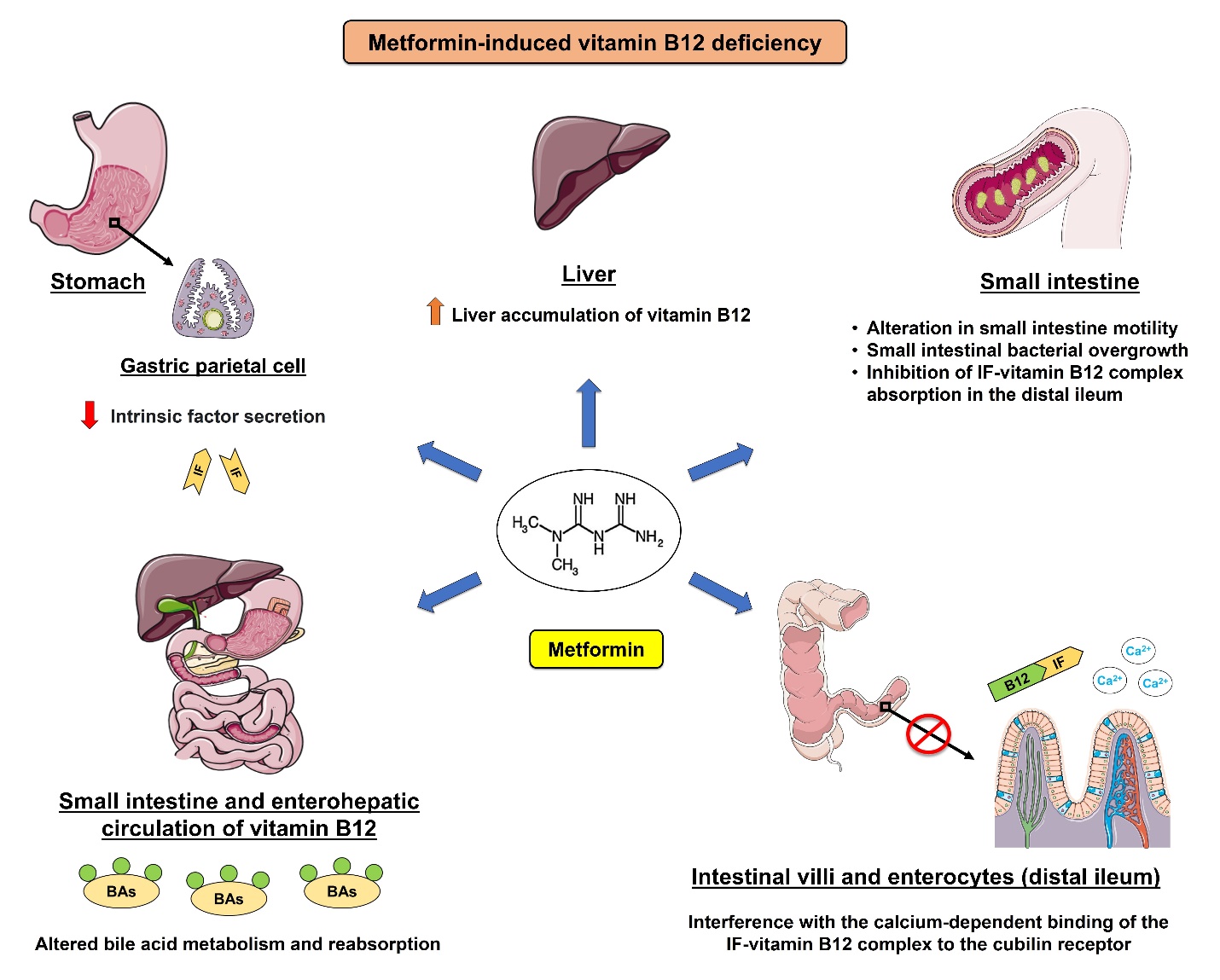 Figure 1 Postulated mechanisms accounting for metformin-induced vitamin B12 deficiency. Metformin may cause vitamin B12 deficiency through one or more of the following mechanisms: (1) Interference with the calcium-dependent binding of the intrinsic factor (IF)-vitamin B12 complex to the cubilin receptor on enterocytes at the ileum level and/or interaction with the cubilin endocytic receptor; (2) Alteration in bile acid metabolism and reabsorption, resulting in impaired enterohepatic circulation of vitamin B12; (3) Reduced IF secretion by gastric parietal cells; (4) Increased liver accumulation of vitamin B12, resulting in altered tissue distribution and metabolism of vitamin B12; and (5) Alteration in small intestine motility, resulting in small intestinal bacterial overgrowth and subsequent inhibition of IF-vitamin B12 complex absorption in the distal ileum. B12: Vitamin B12; BAs: Bile acids; IF: Intrinsic factor.Table 1 Causes of vitamin B12 deficiency and underlying mechanisms1Unlike long-term use of proton-pump inhibitors, histamine H2-receptor antagonists or metformin, the frequency or duration of use of these drugs is usually insufficient to result in clinical vitamin B12 deficiency. H2RAs: Histamine H2-receptor antagonists; IF: Intrinsic factor; PPIs: Proton-pump inhibitors; MMA: Methylmalonic acid.Table 2 Proposed criteria for a cost-effective screening and subsequent intermittent periodic testing of vitamin B12 status in metformin-treated patients1Based on results from Diabetes Prevention Program/Diabetes Prevention Program Outcomes Study[32], peripheral neuropathy refers to  monofilament-defined neuropathy (detection of an abnormal monofilament examination). 2Screening for vitamin B12 deficiency should be routinely performed in metformin-treated diabetic patients with a preexisting peripheral and/or autonomic diabetic neuropathy. Once diagnosed, metformin-induced vitamin B12 deficiency should be corrected promptly in such patients in order to counteract the exacerbation of nerve damage and prevent the development or progression of a mixed “diabetic and metformin-induced cobalamin deficiency-related neuropathy”. 3Metformin Usage Index (MUI) is defined as the product of the daily metformin dose (mg) used and its duration (yr) divided by 1000. For example, 1000 mg of metformin used for a duration of 1 yr is equivalent to 1 MUI (1000 × 1/1000 = 1 MUI). This criterion applies to patients with type 2 diabetes treated with metformin for at least 6 mo, based on the results from the prospective observational study conducted by Shivaprasad et al[45]. H2RAs: Histamine H2-receptor antagonists; holoTC: Holotranscobalamin; MICD: Metformin-induced cobalamin deficiency; MMA: Methylmalonic acid; MUI: Metformin Usage Index; PPIs: Proton-pump inhibitors.Possible conditions associated with vitamin B12 deficiencyUnderlying mechanismsGeneral malnutrition, chronic alcohol abuse, and  vegan or strict vegetarian dietsLow or inadequate dietary intake of foods containing vitamin B12Older ageVitamin B12 malabsorption and deficiency due to inadequate dietary intake are common in the elderlyGastric bypass, partial or complete gastrectomy, gastric reduction, bariatric surgery and chronic gastritis due to Helicobacter pylori infectionImpaired IF secretionAtrophic gastritis, an autoimmune disease characterized by the presence of antibodies directed against gastric parietal cells and IFImmune-mediated destruction of gastric parietal cells, gastric mucosal atrophy, hypochlorhydria, decreased IF production, subsequent vitamin B12 malabsorption, vitamin B12 deficiency and pernicious anemia (a type of megaloblastic anemia)Long-term use (≥ 12 mo) of drugs altering gastric acid secretion or gastric pH (e.g., PPIs, H2RAs and antacids)These drugs reduce the production of hydrochloric acid by gastric parietal cells; as a consequence, vitamin B12 is not adequately released from the food matrix due to insufficient hydrochloric acid and low pepsin activityLong-term use of metforminThe underlying mechanism accounting for metformin-induced vitamin B12 deficiency is not fully understood, although it may involve one or more of the following: (1) Interference with the calcium-dependent binding of the IF-vitamin B12 complex to the cubilin receptor on enterocytes at the ileum level; (2) Interaction with the cubilin endocytic receptor; (3) Alteration in small intestine motility leading to small intestinal bacterial overgrowth and subsequent inhibition of IF-vitamin B12 complex absorption in the distal ileum; (4) Alteration in bile acid metabolism and reabsorption; (5) Increased liver accumulation of vitamin B12; and (6) Reduced IF secretion by gastric parietal cellsUse of medications that affect vitamin B12 absorption or metabolism including the bile acid resin cholestyramine (used to treat hypercholesterolemia), colchicine (used for acute gout) and many antibiotics such as neomycin and the anti-tubercolosis drug para-aminosalicylic acid1Cholestyramine can chelate IF; colchicine and antibiotics can inhibit IF-vitamin B12 endocytosisBacterial overgrowth syndromes, ileal resection or gastrointestinal diseases such as terminal ileitis, celiac disease, inflammatory bowel disease, Crohn’s disease and tropical sprueAltered absorption of the IF-vitamin B12 complex in the terminal ileum; intestinal villous atrophy and mucosal injury (celiac disease, Crohn’s disease and tropical sprue)Intestinal parasitic infestations (often accompanied by eosinophilia) caused by the protozoan Giardia lamblia or the fish tapeworm Diphyllobothrium latumVitamin B12 malabsorption through vitamin B12 trapping by the parasitesDisorders of the exocrine pancreas or pancreatectomyInsufficient pancreatic enzyme activity leads to a reduction in the proteolytic degradation of haptocorrin (mediated by pancreatic proteases in the small intestine); as a consequence, vitamin B12 remains bound to haptocorrin, cannot form the IF-vitamin B12 complex and is not available for absorption by the enterocytes in the distal ileumNitrous oxide anesthesia or recreational use of nitrous oxideIrreversible oxidation and inactivation of the coenzyme form of vitamin B12 (methylcobalamin) at the active site of the vitamin B12-dependent methionine synthase reaction, resulting in increased levels of MMA and homocysteineInherited disorders affecting the sequential steps in the assimilation, transport and intracellular processing and metabolism of vitamin B12Reduced expression, binding activity or affinity of receptors and proteins involved in transport, intracellular processing and metabolism of vitamin B12Proposed criteria(1) A comprehensive assessment of vitamin B12 status aimed to accurately detect a true tissue vitamin B12 deficiency should include at least one biomarker of circulating vitamin B12 (total vitamin B12 or holoTC) coupled with one functional (metabolic) biomarker of vitamin B12 status (MMA and/or total homocysteine). A recent complete blood count is also recommended(2) Screening for vitamin B12 deficiency should be performed in the presence of one or more of the following risk factors or conditions: (a) Strong clinical suspicion of deficiency: clinical evidence of vitamin B12 deficiency, including unexplained macrocytic anemia, neurological symptoms and peripheral neuropathy1; (b) Preexisting peripheral and/or autonomic diabetic neuropathy2; (c) Duration of metformin treatment ≥ 5 yr; (d) Older adults: age ≥ 65 yr; (e) High cumulative metformin exposure defined by a MUI index3 > 5 (this criterion applies to patients with type 2 diabetes treated with metformin for at least 6 mo); (f) Metformin dose of ≥ 1500 mg/d for a duration of at least 6 mo (the highest risk of vitamin B12 deficiency has been observed with a daily metformin dose of  ≥ 2000 mg); (g) Concomitant long-term use (≥ 12 mo) of acid-suppressing medications such as PPIs and H2RAs; and (h) Concomitant presence of risk factors or comorbidities associated with an increased risk of vitamin B12 deficiency (reviewed in Table 1) warrants screening for deficiency based on clinical judgement